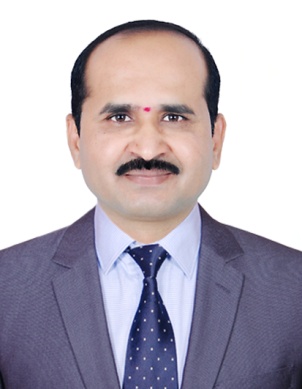          RESUMESANTOSH G. KATAKDHONDTotal 18 Years of extensive experience in Purchasing & Procurement, Contract Management, Facility Management, Supply Chain Management, Global Sourcing, Vendor Development, Import and Exports, Prototyping / RPT Projects, Placement of Contract Resource, STPI & Excise 100% EOU ActivityACADEMIC CREDENTIALSSOFT SKILLSKEY SKILLSPROJECTS COMPLETEDImplementation of 1) LBT 2) GST Rollout 3) Ariba 4) Octroi Exemption 5) Benchmarking Lab Setup 6) Ford P375 DV Proto & Testing 7) GMX 521 8) EU GM G38 HeadrestCOURSE & CERTIFICATIONSPROFESSIONAL EXPERIENCEAdient India Pvt Ltd (Formerly known as Johnson Controls Automotive Ltd)(Formerly known as TATA Johnson Controls Automotive Ltd)Duration: Sept 2001 to Sept 2019Purchasing:Request for Quotation, Comparison, Negotiation, Supplier Addition, Global Sourcing Approval, Experience in drafting MSA and SOW, Contracts, SLA’s,  PR, PO, Goods Receipt, Payment follow-up.Key Roles & Responsibilities: Sourcing for New RFQsExplore new supplier base globally.Meet stringent cost targets, to be competitive during RFQ Techno-commercial negotiationsIdentifying saving opportunities, negotiate and manage contracts, lead the assessment of supplier performanceProject Management- New Office, PrototypeGlobal sourcing for all the commodity and good knowledge of supplier base local as well as GlobalCapable of multi-tasking, completing each task to its desired level.Services Procurement, Annual Maintenance Contracts, Sourcing, ProcessPurchase  Revenue : 13.5 Crore per AnnumProduction/ Prototype Development: Procurement of Raw material, Component Development. Rapid Prototyping & Tooling in Automotive Seating Cars & Trucks - For Export Models: Recaro, Audi A8, Q1, Q3, Daimler MF2, Ford T6, Ford P375, Ford U375, Mitsubishi 4P45, 22-Honda Pilot, 21-Honda MDX, , Nisan X60, Navistar, MAN Truck, DC Axor Indonesia, Proton Malaysiya, Slimnet Seat Japan, Volvo 316, Totyota 160B, Fiat 169, Fiat 178, GMX 511/521,For Domestic Models: Tata Safari, Tata Indica all variants, Tata Sumo all variants, Fiat Sienna, Fiat Palio (EL, EX Sports)Supplier Audits every 6 monthSupplier DevelopmentPrototype Revenue : 3.5 Crore per AnnumImport-Export Management: Arrange the shipment from shipper.  Receive the Import shipment documents like Invoice, Packing list, AWB, Declaration in case of sample.Checklist approval for filling of BOE in Customs. Follow-up with CHA for customs clearance. Provide required documents for customs clearance Receive Transport details & get the shipment delivery.  Unload the goods & handover / intimate to End User. Stores (Receiving):Receiving of material / goods as per Purchase OrderGoods handover to End user for checkingRegistration of  (GRIN) Good Receipt Inward NumberGet Invoice approval/ authorizationHandover invoice to Finance for supplier paymentShipping / Logistics: 1.    Packaging the goods, arrange fumigation in case of pallet shipment Preparing shipping documents like Invoice, Packing list, declaration, N-Form facility, SDF, Annexure-A, IEC etc.Shipment booking, Create pick up Number.Co-ordinate with transporter, handover to freight forwarders/CHA/shipperLoading the goods, Checklist approval.Receiving AWB Number or copy & forward it to CustomerAll documentation involved in 100% EOU (Export Oriented Unit) under STPI.Bonding & De-bonding activities for Customs Duty wave off Import Customs Duty, Additional Electricity Duty on company Electricity Bill.Placement of Contract Resources for Engineering as well as IT operations.Identify Vendors, Signing of NDA, MSA and SOW. Send RFQ in terms of JD, Receive resumes & forward to requestors & arrange for Cad test.  Joining & relieving formalities.Tata Johnson Controls Automotive Ltd - Manufacturing DivisionDuration: March 2001 to August 2001Roles & Responsibilities: Development of new prototype samples, Inspection, Assembly in Automotive Seating Cars & Trucks – For Export Models: Fiat 169, Fiat 178, GMX 511/521, Daimler MF2, For Domestic Model: Tata Safari, Tata Indica, Tata Sumo, Fiat Sienna, Fiat Palio, Define the process in terms of minimization steps to build the seats. Provide the feedback to CAD/CAE.PERSONAL DOSSIERName				:		Santosh Gangaram KatakdhondPermanent Address		:		Flat No.H-801, Alcove Society, Kunal Icon Road,Pimple Saudagar, Pune – 411 027,Maharashtra, IndiaLanguages Known		:		English, Hindi, Marathi and KannadaLinkedIn Profile: https://www.linkedin.com/in/santosh-katakdhond-510a1027/Post Graduate Diploma in Business Management  (Pursuing)Pune University, Pune (Pursuing)Diploma in Materials Management & LogisticsN G Naralkar Institute of Career Devp. & Research, PuneMay 2003B. Sc.Shivaji University KolhapurFeb 2000MS Office ARIBAONIT for Legal Agreement       QAD (MFG/Pro)SAP System (Dolphin, SAA)Lotus NotesAdv ExcelService AgreementsARIBA SourcingVendor AssessmentHiring of Contract EngineersSaving 4 - 5 Million per AnnumRaw Materials & SparesNegotiationAbility to Work under pressureSelf-motivationContracts ManagementInco Terms (Logistics)Commercial EvaluationProject Co-ordinationWarning Signs- Procure to PayEthics CertificationEthics and Compliance Anti-Corruption   Compliance requirement & Procurement Structure   Cyber securityRapid Prototype & ToolingEthics CertificationSupplier Contract Management Procedure